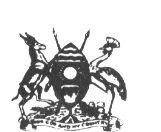 The Republic of Uganda.KUMI DISTRICT SERVICE COMMISSIONRef:  DSC 156/3							13th October, 2021SHORT LIST FOR INTERVIEW.THE FOLLOWING APPLICANTS WHO RESPONDED TO THE ADVERTISEMENT FOR THE POST OF EDUCATION ASSISTANT THAT WAS RUN FOR KUMI DISTRICT IN SEPTEMBER, 2021 HAVE BEEN SHORT LISTED AND THE DATES OF INTERVIEWS WILL BE COMMUNICATED ON FRIDAY 15TH OCTOBER, 2021. THOSE SHORT LISTED INCLUDE:Post:		EDUCATION ASSISTANT II, Scale U7		Date:  …………….Note:  Candidates who applied and do not appear on this list were not short listed for the following reasons.One or more documents are not certified.Certification is not visible.Certification is done by a wrong authority.Having no online registration as a teacher.Not attaching evidence of record of service.At the time of interviews Candidates should come along with original academic, Professional and National Identity Card.You are also reminded to wear face masks and observe Standard Operating Procedures during interviews.Oguli John MichaelSECRETARY, District Service Commission/Kumi.Copy:		The Chief Administrative Officer, Kumi.		The Town Clerk, Kumi.1Okwerede Samuel460Achen Sandra2Sagal Susan461Namoding Doreen3Okello Denis462Okuwan Simon Peter4Apeceke Sarah463Alupo Esther Brenda5Ojulong Sam464Susuje Naume6Amulen Teddy465Omadi Catherine Joyce7Alupo Leah466Alupo Christine8Ajulu Anna Leya467Okiring Joseph9Aguti Salume468Okello John10Achom Caroline469Ariebi Moses11Okorom Max479Epodoi Gerald12Ateede Maritina471Asio Deborah Lucy13Ameede Esther472Adeke Sarah Betty14Oywek Denis Veve473Ogaram William15Idukuse Irene Majeri474Omule Joseph16Oboi Stephen475Otim Isaac17Eriongitai Francis476Obuin Isaac18Akurut Francis477Elilu Samuel19Okodel Tom478Ocen Joseph20Okiria Henry479Okello Patrick21Asio Deborah Jane480Apiro Robbine22Akol Edmond Patrick481Kafero Baironi23Aluka Kevin482Adangan Lydia24Elaleit Silver483Ajala Godfrey 25Akiteng Sarah484Tabu Michael26Eswapu Edward485Olinga Moses27Orone John Robert486Abuni Patrick28Asio Janet Rose487Lunyulo Josephine29Adul Lucy488Inau Pauline30Agita Debullar489Akol Esther31Gonza Jane490Ongolech Ivan32Gatakali Daniel491Akol Julius33Odeke Francis492Atim Betty34Okurut Peter493Agabo Jesca Rose35Agoi Clement494Okello Solomon36Okwi George William495Ipipat Janet37Okurut James496Abait Grace38Apio Juliet497Eteu John Michael39Okia Charles498Apeduno Christine40Adongo Deborah499Adong Cornelius41Orago Nicholas500Okurut Andrew42Amulo Caroline501Anyait Esther43Irongu Immaculate501Ogwang Bazil44Kiyai Gorrety503Onyunyu Alex45Aminu Joseph504Okurut Phillips46Malinga Christine Mary505Aanyu Beatrice47Achom Grace Tabisa506Okotel Isaac48Amongin Miriam507Otim Peter49Amongin Irine508Ikwenyu Jesca50Elemu Denis509Edecu David Richard51Aperio Jesca510Otukei Christopher 52Odu Robert511Idoloi Simon 53Opule Samuel512Opolot Boniface54Atim Christine513Ekau Moses55Okurut Moses514Epiaka Benard56Amoding Grace515Idengit Nicholas57Okiring Geoffrey516Arorwa Emmanuel58Cheptoek Harriet517Ayako Vicky59Isagaite Salume518Bumba Fred60Alupo Anna Grace519Acen Paura61Olupot Albert520Acen Debulah62Elungat Stephen521Eriaku Julius63Okedi John522Mbayo Denis Katojo64Oriada Alfred523Adeke Jane Christine65Arikod Emmy524Asio Irine66Amagoro Hellen Rose525Akurut Eseza67Odoc Denis526Enamu Wiliam68Asio Pulumera527Namaleya Clare69Amongin Florence Irine528Omachelo Joshua70Odongo Solomon529Chebet Amos71Adong Esther530Asio Dinah72Abimo Mary531Okurut John73Ariokot Teresa532Akello Stella74Akello Naume533Mongusho Eric75Alibos Bruno534Aguti Lidya76Oyango Joseph535Etidu Simon Peter77Tukei Tom536Akiteng Proscov78Isoto Margret537Angesu Tom79Akwi Doreen Caroline538Anyero Immaculate80Alupo Jesca Mary539Eleju Basil81Okwi James Paulo540Eyaku Juventine82Amoding Susan541Ocen Paul83Babirye Adiya542Aujo Anna Rose84Omoding Clement543Apolo Susan85Odumuna Lazarus544Makoba Denis86Akello Christine545Asokodo Esther87Aporu Olive546Arikod Moses88Olupot Michael547Adobo Alice89Adengit Sarah548Akurut Anna90Twani Magret549Etidu Pius91Adakun Ronald550Acam Rukia Juma92Among Rose551Magomu Cosmas93Ojilong Saidi552Akuku Beatrice Namakoya94Adabo Angella553Olinga Francis95Adeke Rose554Aguti Hellen Beatrice96Amoding Beatrice555Okurut Lazarus97Aporu Alex556Wanyama James98Etwaru Charles557Alimocan Evaline99Achom Jennifer558Latabu Irine Olenya100Angois Lazarus559Odongo Joel101Igoe Debla560Oketta Phillips102Osekeny Augustine561Omoding David Aaron103Omolo David562Olinga Enoch104Akello Anna563Odunge Isaac105Akello Christine Loyce564Acam Jesca106Enou Francis565Inou Grace107Iretai Samuel566Amato Sarah Esther108Akol Deborah567Asege Elizabeth109Ediu Moses568Amongin Merab110Okodi John569Eduwan Simon Robert111Opila Samuel570Atiang Miriam112Amongin Gorrety571Tino Sharon113Oteete James Peter572Agabie Daniel114Akello immaculate573Agaat Angella Susan115Cheptoris Sam574Idiat Silver116Yeko Calvin575Opolot Gabriel117Okiring John Michael576Areso Jenifer Rose118Kulume Stella577Chelangat Lenerh119Aseku Emima578Olupot Patrick120Amuge Hilder Catherine579Obokoya Yopther121Okurut Michael580Okello Joseph122Enau Boniface581Opolot George William123Okello Emmanuel582Acam Jeniffer124Omadi Simon583Adony John Michael125Amoding Jesca584Akello Stella126Among Bernadette585Adong Jennifer Rose127Aisu Angella586Akiriat Esther128Mukudia Ruth587Mukholi Charles129Omoding Daniel588Apolot Immaculate130Ikulumet Ikaana589Okello Paprus131Aluka Agnes590Isakunye Hellen132Arionget Susan Sarah591Angiro Charles133Anyong Esther592Adeke Christine134Osako Joseph593Among Fatuma135Odongo James594Atigo Janet136Akello Josephine595Odeke Joseph137Okiror Samuel596Nairuba Rachael Josephine138Asio Sarah597Alungat Angella Rose139Amongin Dinah Iberei598Ocen Daniel140Amongin Debula599Namusugu Susan Ikomolot141Okweny Wilson600Omodo Josephine142Kedi Irene601Agwang Dinah Loyce143Ikiring Beatrice602Abore Esther144Arionget Jesca Sarah603Tameri Paul145Agwang Stella604Tukei Esther146Akurut Rhoda605Ayolo Maculate147Ajulong Rose606Akurut Joyce148Opedun Innocent607Ajilong Juliet Fatuma149Ojilong Patrick608Apeduno Mary Goretty150Kedi Emmanuel609Ileja Grace151Odeke Moses610Asio Leah152Anayo Mary Annet611Apio Oliver Scovia153Oling Vicent612Omutia Stephen154Imalingat Mary Immaculate613Erute Solomon155Adoa Michael614Amuru Peter156Apio Jesca Mary615Amoding Hellen157Alupo Florence616Emorut David158Ogaram John617Alupo Juliet159Asinai Rose618Asingo Naume160Opolot Esther Loy619Ocom Peter161Ijangolet Susan Betty620Osira Moses162Imeri Grace621Opinya Daniel163Opolot Charles Peter622Asekenye Joyce Mary164Asekenye Ketty623Etau Moses165Mudala Emmanuel624Omoit Stephen 166Oluka Samuel625Ikwakol Sharon167Among Harriet Susan626Amongin Caroline Betty168Otukei David627Okimait Vincent169Omudu Michael628Chemutai Leonard170Elelebun Emmanuel629Ayado Sandra Yustar171Modo Robert630Acam Caroline172Okore Gilbert631Aluka Dinah Loy173Inebe Margaret632Amoding Deborah174Nabwire Scovia633Woling Stephen175Okiror John634Odeke Michael176Akitui Grace635Adie Rhodah177Epucu Benjamin636Olupot Simon178Asio Martha637Abulo Sarah179Ologosa Emmanuel338Emasu Kenneth180Odelle Julius639Angudo Angella 181Okello Benjamin640Nalunga Oliver182Amoding Sarah Rebecca641Atwalo Demita183Akol Proscovia642Kaptire Denis184Alioka Emmanuel643Adeke Ruth185Arionget Proscovia644Oriokot Moses186Acen Salume645Okebesi Tom187Omoit George646Odiket Kassim188Odongo Peter647Nabwire Everline Stella189Aligo Nobert648Pedun Kolostica190Apio Benna Pure649Opoo John Francis191Obwapu Peter650Amulen Mercy192Omisika Sam651Okiring Nelson193Agero Anna Margret652Akello Agnes194Akol Martha653Adengu Samson Peter195Akello Betty654Olengor Joseph196Elotu Emmanuel655Kaudha Susan197Mutali Ibrahim656Nakiria Evaline198Omoja Gilbert657Twinomufumi Moses199Onyait Sylas658Ikedit Betty200Ibiu Dinah Evelyn659Kokoi Anna Grace201Osauro Moses660Achara Bosco202Esau Francis661Eliatu Richard203Odeke Michael662Elabu Simon Peter204Akurut Esther Lucy663Amulen Agnes205Amoding Rose664Chelangat Sharon206Akanya Josephine665Oumo Robert207Chemoges Edwin666Akisa Jane208Etiang Boniface667Akol Charles209Aanyu Everlyne668Apio Harriet Okello210Ario Angella669Atoko Tabitha211Alota Sandra670Moiti Lawrence212Aringa Joseph671Ochola Sam213Ayado Esther672Alibo Naume214Ikiring Proscovia673Eyamu Solomon215Obuin Stephen674Aguti Ketty216Aaca Proscovia675Muwaya Godfrey217Ibalasa Catherine676Oligo Enos218Eyapu Charity677Opugan John Robert219Akol Juliet678Etomet Radius220Omoding Patrick679Erabu John221Mudoko James680Chelimo Irat222Asanyo Immaculate681Chelangat Sylivia223Odongo Christine682Odong Patrick224Nambuya Betty683Ocom Eric225Ongwech Martin684Aanyu Merab Ruth226Asekenye Joyce Mary    685Aarakit Jesca227Olinga Stephen686Otai Peter228Akello Ruth687Akol Peter229Omerikol Nathan688Okao Denis Quinto 230Isimoni Joyce Mary689Ayoo Susan231Okitoi Julius690Aujo Lucy232Amoding Grace691Amongin Mary Gorretty233Edakasi James692Ibore immaculate 234Olupot Peter693Okiror Semeo235Adyolo immaculate694Okello Michael236Olupot Francis695Okwi Benjamin 237Amutos Faith Irene696Mwima Steven238Akia Immaculate697Odicha Emmanuel239Acipa Sylvia Doreen698Achadu Catherine240Asege Samuel699Ekalu Augustine241Pedun Deborah700Amulen Beatrice242Aguti Joan701Alupo Charoline243Osauro Tom702Ikilai Betty244Atim Edith Ruth703Aluka Miriam245Erecu Moses704Okiring Samuel246Emanu Simon705Osele Silver247Elagu Julius Moses706Amulen Jane Rose248Aurien Hassan707Aca John249Ikoja David708Akol Modesta250Anait Anna Grace709Ariong Michael251Okia Richard710Omuron Simon252Emokol Patrick711Otim Gilbert253Nakiria Betty712Adeke Angella254Akello Dona713Adongo Lucy255Asio Vicky714Apio Ketty Engeku256Akello Mary715Amoding Juliet Catherine257Lebo Frederick716Okoboi Gervas258Okiria Moses717Ameger Timothy259Aluka Agnes718Emenyu Isaac260Akia Esther719Amongin Brenda Eunice261Akello Christine720Kulume Leah262Osama Paul721Okia Isaac263Ocola James Michael722Etasala Simon264Erimu Jacob Stephen723Imuceri Hellen265Adeke Robina Lydia724Amuron Christine266Alungat Florence725Oleuko Andrew267Okol Francis726Omuk Simon Julius268Okia Stephen727Ogwapit Moses269Ocom Samuel728Opolot Samuel270Acam Catherine729Icumar Deogratious 271Nabwire Agnes730Ikilai Josephine272Okinei Moses731Asero Agnes273Etengu Michael732Ejau Clement274Orema Robert733Opio Simon Peter275Angois Lazarus734Ecwelu James276Adipa Annet Margaret735Apio Anna277Arwata Simon736Ekwaraun Agnes278Ocom Moses Grace737Ecuku Joseph279Atemo Teddy738Ekadit Michael280Akiding Christine Jane739Amongin Mary281Okwi Michael740Erienyu Jacob282Acom Sarah741Elurugu Emmanuel283Ademun Esther Norah742Okia Emmanuel284Ocom Charles743Orone Ivan Francis285Eganyu Denis744Akello Grace286Agote Anna Grace745Ajalo Loy287Adeke Stella746Eporu James 288Otim Patrick747Apedu Moses289Osuna Samuel748Mugisho Joel290Amulo Dinah749Epilu Lawrence291Odelle Timothy750Erogu Denis292Akello Sarah751Ebutu David293Aojan John Michael752Malinga George William294Iwalu Loyce753Aibo Rebecca295Iwodu Florence754Engoru Mathew296Ejumu Moses755Okiria Sam297Aanyu Anna Rose756Okudo Geoffrey298Epodoi Martha757Opejo Martin299Ilongait Demito758Apolot Solomon300Ariaka Mary759Omoding Daniel301Akunyo Irene760Nambuya Joy3021Okiringa Ivan761Enwaku Sam303Olaboro Sam762Binoga Michael304Omelem Daniel763Epune Joseph305Okello Patrick William764Wenene Rebecca306Aconyo Sophia765Okedi George307Aaca Tabitha766Okoboi Mathew308Amurang Esther Leah767Osege Emmanuel309Alepus Deborah Ruth768Oluk John310Etapu Isaac769Ajilong Loy311Chekwech Esther770Okwalinga Paul312Ajulang Salume771Ikobu Rachael313Natondo Agatha772Kalifa Eric314Olupot Eriosi Omuk773Opus Benjamin315Anyodi Lucy774Alupot Jesca316Abeja Sarah775Akello Dinah317Mbusa Julius 776Acung Joseph318Olupot Francis.777Kongai Jeniffer Florence319Aanyu Agnes778Cherop Kevin320Nangole Grace779Apolot Sabrina321Akello Florence780Atiang Christine322Acam Mary Goretty781Asio Hellen323Ejulu James782Ogwang Samuel324Ewala Daniel783Akello Frances325Acom Florence784Etomet Gabriel326Gitwe Godfrey785Asio Christine327Salimo Ben Mujobo786Kademere Sikola Elizabeth328Aliango Loyce787Opio Joseph Emuk329Ayango Sarah788Akurut Deborah330Acam Madel789Ocepa Josephine331Ogasi Yob790Oleico Caroline332Amongin Beatrice791Nabwire Mirriam333Nashale Sylivia792Omugen Francis334Agwang Stella793Asodo Elizabeth335Babirye Angella794Nakiria Agnes336Akiror Mary Jane795Ikilai Sarah Jane337Aisu John796Apolot Grace Merabu338Akol Joseph797Ongaria Albert339Kauta Martin798Kato Michael Bukoma340Akello Ezesa799Okwi Silver341Atai Agnes800Opido Martine342Madudu Shillah801Omalinga Lazarus343Ikirimat Margaret802Akia Agnes344Apio Mary803Akullo Francoline345Amuge Esther Lucy804Opio Emmanuel346Acom Mary805Arikod Martin347Okii Alex806Edumu Joshua348Apolot Sandra807Ejegu James349Ouma Faridah808Adekur Merabu350Kongai Tabitha Teddy809Higenyi John351Adongot Sarah810Aperu Samuel352Apio Hellen Rose811Ebusa Emmanuel353Arionget Rose812Akiror Esther354Adepo Richard813Alinga Monicah355Akong Victor814Euju John Kokas356Masaba Aramazan815Kabugho Eudia357Alupo Betty (Sr)816Kedi Joseph358Akao Scovia817Okello Josephat359Odeke Julius818Kaisu David360Orion Emmanuel819Amongin Hellen Margaret361Akurut Esther820Akia Rose362Akol Moses821Asalo Christine363Omadi Amos822Enodu David364Omadi Calvin823Achipa Lucy365Chelangat Esther824Bayo Mary366Omodan Julius825Anyait Esther367Ounya Yoweri826Akol Paul368Acam Deborah827Igoe Barbrah369Ebiachu Patrick828Asio Josephine370Musede Edson829Otaala Robert371Oonyu Bonny830Isodo Francis372Nandudu Shamimu831Oitamong Titus373Chelangat Gentrice832Irongu Deborah374Cherop Sarah833Elungat Ronald375Osiga Silver834Elenyu Dinnah376Barasa Jeniffer835Okwaja Julius377Olupot David836Otim Washington378Amulen Harriet837Akol Joseph379Apolot Scovia838Akurut Selina Christine380Bisikwa Lydia839Asio Florence381Saja Margret840Odong Samuel382Agonyo Everlyne841Atiang Lozira383Okwangole Edison842Amuge Scovia384Aujo Loyce843Okanya William385Eredu Emmanuel844Akol Barbra386Akurut Sarah845Opolot Max387Okabo Francis846Omumwa Lazaro388Kedi Benard847Omoding Ambrose389Etiang Gabriel848Olinga Julius390Omuge John849Abwou Max391Abongosi Julius850Okedi Denis392Atubo Mary Felitus851Chelimo Denis393Apio Scovia Sarah852Omedo Ben394Adongo Harriet853Nalukwago Catherine395Aleic John Charles854Aujo Irene Max396Onaba Michael855Apule Esther397Iwanu Susan856Asio Aminah398Ilukori Morrine857Abitekaniza Margaret 399Ogwang Joseph  858Chelangat Nasif400Imalingat Alice859Cherop Valentine401Olupot Tom860Chelangat Immaculate402Aguti Proscovia861Chemutai Martha403Agalo Gorretty862Amoding Grace404Akello Janet863Ajulong Gorrety 405Obenyu Vincent864Okalang Daniel 406Osako Louiso865Iculet Jesca407Ebokorait James866Chemonges Hassan408Chemutai Shauline867Chemutai Joel409Cherotich Esther868Akello Florence Martha410Aisu William869Ongodia Moses411Ekiru Moses870Akello Mary412Aguti Christine871Nabuto Mary413Aluka Hellen Florence872Ewayu Simon414Otilo David873Otai Moses415Adengo Julius874Oketcho Peter416Akello Annet875Ikait Salume417Akweny Patricia876Nyaburu Sarah418Obeny Pius877Okwerede Raphael419Akiteng Barbrah878Orena Joseph420Ekiru Martin879Okinei Augustine421Agwang Scovia880Onaga Gerald422Anyait Betty881Ecae Pascal423Aseno Judith882Obwalinga Simon Peter424Arayo Esther Mary883Ochola John Patrick425Agemo Immaculate884Nami Patricia426Aranit Ketty Merab885Okoboi Tom427Ademun Catherine886Akol Patrick428Emaru Kelement887Opus Pius429Apio Consolate888Acom Morine430Acam Mary Opedun889Ebulu Abraham431Ideta Grace890Aigi Everline432Olinga Judith891Cherop Dorine433Acom Magret892Chemutai Doreen434Namaja Mary893Ayapo Isaac435Muron David894Nambire Betty436Ikulot Christine895Ocepa John437Adiba Francis896Otim Daniel438Akiding Betty897Adeke Lozira439Akweny Harriet898Opio Ignatius440Aono Beatrice899Arukol Harriet441Abodo Angella900Amoit Lucy442Aturoi James901Aguti Agnes Susan443Laaki Gerald902Eraat Daniel444Among Catherine903Mugala Asanasi445Ilabu Selina Mary904Epalat Stephen446Otija Denis905Akiso Alice447Olupot George906Akiyai Rhoda448Apia Mary Immaculate907Amoding Joyce Mary449Onyait Josephine908Imalingat Job Michael450Odauk 909Arionget Agnes451Wandeka Derick910Apeduno Teddy452Ariimi Ruth911Iluko Modisa453Ilakut Emmanuel Francis912Akiror Sarah454Tagala Magaret913Asio Janet Merabu455Adong Stella Rose914Alupo Emima456Okweny Wilson915Oduc Julius 457Odeke Julius 916Asanyu Abigairi458Akurut Phoebe917Aanyu Jane 459Omoding Aron David